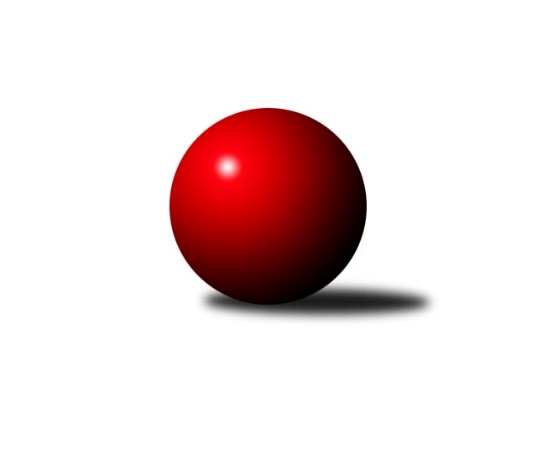 Č.19Ročník 2008/2009	28.3.2009Nejlepšího výkonu v tomto kole: 3372 dosáhlo družstvo: TJ Spartak Přerov ˝B˝3. KLM C 2008/2009Výsledky 19. kolaSouhrnný přehled výsledků:TJ Spartak Přerov ˝B˝	- SKK Jeseník ˝A˝	8:0	3372:3118	15.0:9.0	28.3.TJ  Krnov ˝A˝	- HKK Olomouc ˝B˝	7:1	3184:3013	16.5:7.5	28.3.TJ Sokol KARE Luhačovice ˝B˝	- TJ Opava ˝B˝	3:5	3350:3351	11.5:12.5	28.3.SK Camo Slavičín ˝A˝	- TJ Horní Benešov ˝A˝	5:3	3201:3181	13.0:11.0	28.3.TJ Zbrojovka Vsetín ˝A˝	- TJ Sokol Michálkovice ˝A˝	1:7	2906:3106	7.0:17.0	28.3.KK Zábřeh ˝B˝	- TJ Rostex Vyškov ˝A˝	2:6	3112:3176	12.5:11.5	28.3.Tabulka družstev:	1.	TJ Rostex Vyškov ˝A˝	19	16	0	3	106.0 : 46.0 	266.0 : 190.0 	 3233	32	2.	SK Camo Slavičín ˝A˝	19	14	3	2	101.0 : 51.0 	266.5 : 189.5 	 3250	31	3.	KK Zábřeh ˝B˝	19	13	0	6	92.0 : 60.0 	248.0 : 208.0 	 3187	26	4.	TJ Horní Benešov ˝A˝	19	10	2	7	83.5 : 68.5 	241.5 : 214.5 	 3152	22	5.	SKK Jeseník ˝A˝	19	9	3	7	76.5 : 75.5 	225.5 : 230.5 	 3136	21	6.	TJ Sokol Michálkovice ˝A˝	19	9	0	10	68.0 : 84.0 	210.5 : 245.5 	 3098	18	7.	TJ Opava ˝B˝	19	7	3	9	69.0 : 83.0 	219.0 : 237.0 	 3143	17	8.	TJ Spartak Přerov ˝B˝	19	7	2	10	73.0 : 79.0 	225.0 : 231.0 	 3135	16	9.	TJ Sokol KARE Luhačovice ˝B˝	19	7	1	11	69.0 : 83.0 	209.5 : 246.5 	 3126	15	10.	TJ  Krnov ˝A˝	19	7	1	11	66.0 : 86.0 	213.0 : 243.0 	 3076	15	11.	HKK Olomouc ˝B˝	19	5	1	13	64.0 : 88.0 	223.0 : 233.0 	 3107	11	12.	TJ Zbrojovka Vsetín ˝A˝	19	2	0	17	44.0 : 108.0 	188.5 : 267.5 	 3038	4Podrobné výsledky kola:	 TJ Spartak Přerov ˝B˝	3372	8:0	3118	SKK Jeseník ˝A˝	Jiří Divila ml.	137 	 140 	 145 	141	563 	 2:2 	 513 	 142	143 	 122	106	Jiří Vrba	Vladimír Mánek	123 	 143 	 139 	132	537 	 3:1 	 500 	 124	136 	 119	121	Zdeněk Janoud	Vladimír Sedláček *1	147 	 132 	 151 	149	579 	 2:2 	 565 	 134	151 	 154	126	Michal Smejkal	Jakub Pleban	138 	 137 	 139 	137	551 	 3:1 	 538 	 148	129 	 127	134	Václav Smejkal	Stanislav Beňa st.	138 	 152 	 134 	176	600 	 2:2 	 555 	 148	126 	 141	140	Petr Šulák	Milan Kanda	119 	 137 	 150 	136	542 	 3:1 	 447 	 120	114 	 124	89	Petr  Šulák ml.rozhodčí: střídání: *1 od 1. hodu Jiří Divila st.Nejlepší výkon utkání: 600 - Stanislav Beňa st.	 TJ  Krnov ˝A˝	3184	7:1	3013	HKK Olomouc ˝B˝	Bedřich Pluhař	130 	 131 	 128 	146	535 	 1:3 	 545 	 118	149 	 130	148	Leopold Jašek	Martin Koraba	123 	 126 	 132 	124	505 	 2:2 	 498 	 134	122 	 114	128	Jiří Kropáč	Vlastimil Kotrla	145 	 113 	 139 	143	540 	 3:1 	 483 	 110	122 	 119	132	Svatopluk Hopjan *1	Václav Eichler	120 	 130 	 125 	162	537 	 2.5:1.5 	 537 	 138	130 	 121	148	Jan Tögel	Přemysl Žáček	132 	 108 	 137 	136	513 	 4:0 	 467 	 122	100 	 119	126	Josef Šrámek	Jiří Jedlička	145 	 144 	 127 	138	554 	 4:0 	 483 	 133	130 	 106	114	Milan Sekaninarozhodčí: střídání: *1 od 31. hodu Vladimír KoppNejlepší výkon utkání: 554 - Jiří Jedlička	 TJ Sokol KARE Luhačovice ˝B˝	3350	3:5	3351	TJ Opava ˝B˝	Jiří Konečný	137 	 116 	 109 	137	499 	 1:3 	 553 	 141	143 	 147	122	Petr Wolf	Milan Žáček	145 	 129 	 142 	141	557 	 1.5:2.5 	 580 	 161	139 	 139	141	Petr Bracek	Jiří Martinů	145 	 123 	 147 	138	553 	 1:3 	 580 	 142	144 	 155	139	Pavel Hendrych	Alois Valášek	128 	 161 	 146 	158	593 	 3:1 	 542 	 140	127 	 142	133	Rudolf Haim	Ladislav Daněk	141 	 138 	 136 	140	555 	 3:1 	 533 	 159	119 	 134	121	Pavel Kovalčík	Vlastimil Červenka	137 	 131 	 143 	182	593 	 2:2 	 563 	 139	155 	 124	145	Jaromír Hendrychrozhodčí: Nejlepšího výkonu v tomto utkání: 593 kuželek dosáhli: Alois Valášek, Vlastimil Červenka	 SK Camo Slavičín ˝A˝	3201	5:3	3181	TJ Horní Benešov ˝A˝	Jiří Zimek	132 	 132 	 127 	123	514 	 2:2 	 537 	 127	157 	 110	143	Kamil Kovařík	Tomáš Polášek	126 	 128 	 131 	152	537 	 3:1 	 507 	 115	141 	 122	129	Vlastimil Skopalík	Libor Pekárek ml.	133 	 135 	 140 	111	519 	 1:3 	 552 	 147	147 	 131	127	Kamil Kubeša	Pavel Sláma	161 	 146 	 129 	129	565 	 4:0 	 513 	 130	138 	 118	127	Bohuslav Čuba	František Novák *1	140 	 116 	 115 	151	522 	 1:3 	 541 	 142	134 	 140	125	Petr Kozák	Pavel Pekárek	137 	 143 	 130 	134	544 	 2:2 	 531 	 130	120 	 143	138	Martin Bilíčekrozhodčí: střídání: *1 od 82. hodu Karel IvanišNejlepší výkon utkání: 565 - Pavel Sláma	 TJ Zbrojovka Vsetín ˝A˝	2906	1:7	3106	TJ Sokol Michálkovice ˝A˝	Ivan Riedel	140 	 133 	 125 	125	523 	 3:1 	 497 	 139	114 	 112	132	Michal Zych	Břetislav Adamec	110 	 118 	 139 	126	493 	 1:3 	 540 	 150	127 	 142	121	Petr Řepecký	Tomáš Hambálek	121 	 126 	 133 	127	507 	 1:3 	 549 	 144	120 	 150	135	Tomáš Rechtoris	Miroslav Kubík	107 	 128 	 107 	122	464 	 0:4 	 502 	 123	131 	 112	136	Josef Linhart	Lukáš Mišun	126 	 109 	 123 	109	467 	 1:3 	 533 	 120	145 	 133	135	Václav Hrejzek	Milan Bělíček	109 	 121 	 111 	111	452 	 1:3 	 485 	 125	111 	 120	129	Josef Jurášekrozhodčí: Nejlepší výkon utkání: 549 - Tomáš Rechtoris	 KK Zábřeh ˝B˝	3112	2:6	3176	TJ Rostex Vyškov ˝A˝	Michal Weinlich	122 	 138 	 133 	108	501 	 2:2 	 535 	 137	134 	 130	134	Petr Pevný	Tomáš Sádecký	132 	 141 	 141 	125	539 	 2:2 	 544 	 169	131 	 111	133	Zdeněk Machala	Josef Karafiát *1	124 	 138 	 124 	141	527 	 2:2 	 524 	 150	126 	 127	121	Jiří Trávníček	Václav Kupka	148 	 123 	 122 	152	545 	 2:2 	 552 	 143	145 	 132	132	Miroslav Němec	Václav Ondruch	123 	 134 	 134 	140	531 	 3:1 	 504 	 125	127 	 126	126	Milan Svačina	Martin Bieberle	96 	 142 	 113 	118	469 	 1.5:2.5 	 517 	 127	132 	 140	118	Jiří Chrastinarozhodčí: střídání: *1 od 31. hodu Milan ŠulaNejlepší výkon utkání: 552 - Miroslav NěmecPořadí jednotlivců:	jméno hráče	družstvo	celkem	plné	dorážka	chyby	poměr kuž.	Maximum	1.	Petr Pevný 	TJ Rostex Vyškov ˝A˝	555.52	366.2	189.3	2.2	11/11	(619)	2.	Tomáš Polášek 	SK Camo Slavičín ˝A˝	555.49	369.0	186.5	2.7	10/10	(607)	3.	Pavel Sláma 	SK Camo Slavičín ˝A˝	549.89	360.1	189.8	3.1	9/10	(594)	4.	Martin Bieberle 	KK Zábřeh ˝B˝	547.63	358.0	189.6	4.1	10/10	(614)	5.	Libor Pekárek ml. 	SK Camo Slavičín ˝A˝	545.81	365.8	180.0	3.8	9/10	(603)	6.	Václav Smejkal 	SKK Jeseník ˝A˝	544.91	361.5	183.4	2.1	11/11	(592)	7.	Kamil Bednář 	TJ Rostex Vyškov ˝A˝	543.91	367.2	176.8	3.3	10/11	(621)	8.	Michal Smejkal 	SKK Jeseník ˝A˝	543.75	354.0	189.7	2.4	11/11	(606)	9.	Pavel Pekárek 	SK Camo Slavičín ˝A˝	543.68	365.1	178.5	3.8	10/10	(626)	10.	Karel Ivaniš 	SK Camo Slavičín ˝A˝	538.88	357.7	181.2	3.7	8/10	(588)	11.	Miroslav Němec 	TJ Rostex Vyškov ˝A˝	538.77	359.8	179.0	3.3	10/11	(594)	12.	Kamil Kovařík 	TJ Horní Benešov ˝A˝	537.73	362.5	175.2	4.2	10/11	(574)	13.	Martin Bilíček 	TJ Horní Benešov ˝A˝	536.36	359.1	177.3	3.6	10/11	(553)	14.	Vlastimil Červenka 	TJ Sokol KARE Luhačovice ˝B˝	536.19	362.8	173.4	4.0	9/10	(593)	15.	Bedřich Pluhař 	TJ  Krnov ˝A˝	535.30	363.3	172.0	4.1	8/10	(571)	16.	Milan Šula 	KK Zábřeh ˝B˝	534.93	354.4	180.5	4.3	9/10	(565)	17.	Milan Svačina 	TJ Rostex Vyškov ˝A˝	534.10	362.0	172.1	5.1	9/11	(585)	18.	Jiří Martinů 	TJ Sokol KARE Luhačovice ˝B˝	532.31	353.2	179.1	3.5	8/10	(606)	19.	Petr Řepecký 	TJ Sokol Michálkovice ˝A˝	531.81	352.6	179.2	2.4	11/11	(562)	20.	Jiří Kropáč 	HKK Olomouc ˝B˝	529.83	351.7	178.1	4.5	9/11	(582)	21.	Václav Ondruch 	KK Zábřeh ˝B˝	529.63	357.5	172.2	4.4	10/10	(591)	22.	Pavel Kovalčík 	TJ Opava ˝B˝	529.35	353.5	175.8	5.1	11/11	(584)	23.	Vlastimil Skopalík 	TJ Horní Benešov ˝A˝	527.89	358.7	169.2	3.9	11/11	(593)	24.	František Novák 	SK Camo Slavičín ˝A˝	527.71	352.1	175.6	4.7	7/10	(579)	25.	Josef Šrámek 	HKK Olomouc ˝B˝	525.72	349.0	176.7	5.4	10/11	(570)	26.	Milan Kanda 	TJ Spartak Přerov ˝B˝	525.62	352.3	173.3	2.9	10/10	(609)	27.	Jakub Pleban 	TJ Spartak Přerov ˝B˝	525.38	354.3	171.0	4.6	7/10	(570)	28.	Libor Pekárek 	SK Camo Slavičín ˝A˝	525.00	359.4	165.6	5.6	7/10	(559)	29.	Josef Karafiát 	KK Zábřeh ˝B˝	524.73	358.4	166.4	5.4	8/10	(558)	30.	Tomáš Hambálek 	TJ Zbrojovka Vsetín ˝A˝	524.61	354.4	170.3	5.7	10/10	(575)	31.	Jan Tögel 	HKK Olomouc ˝B˝	524.51	354.2	170.3	4.0	11/11	(598)	32.	Petr Kozák 	TJ Horní Benešov ˝A˝	522.46	350.6	171.8	4.2	11/11	(570)	33.	Břetislav Adamec 	TJ Zbrojovka Vsetín ˝A˝	522.06	349.2	172.9	4.6	7/10	(560)	34.	Leopold Jašek 	HKK Olomouc ˝B˝	521.74	347.7	174.0	4.1	10/11	(571)	35.	Pavel Hendrych 	TJ Opava ˝B˝	521.60	353.1	168.5	4.1	9/11	(580)	36.	Josef Jurášek 	TJ Sokol Michálkovice ˝A˝	520.57	348.7	171.9	5.8	10/11	(570)	37.	Jiří Divila st. 	TJ Spartak Přerov ˝B˝	520.50	351.9	168.6	4.8	9/10	(579)	38.	Petr Bracek 	TJ Opava ˝B˝	520.28	351.7	168.5	5.9	9/11	(583)	39.	Tomáš Rechtoris 	TJ Sokol Michálkovice ˝A˝	518.43	349.9	168.6	6.2	10/11	(549)	40.	Miroslav Petřek  ml.	TJ Horní Benešov ˝A˝	518.34	350.5	167.8	4.4	10/11	(570)	41.	Přemysl Žáček 	TJ  Krnov ˝A˝	518.31	346.8	171.5	5.2	10/10	(569)	42.	Vojtěch Venclík 	TJ Spartak Přerov ˝B˝	517.71	350.3	167.4	4.1	7/10	(575)	43.	Tomáš Sádecký 	KK Zábřeh ˝B˝	517.70	354.4	163.3	7.9	10/10	(581)	44.	Stanislav Beňa  st.	TJ Spartak Přerov ˝B˝	517.67	347.3	170.4	4.9	7/10	(600)	45.	Josef Linhart 	TJ Sokol Michálkovice ˝A˝	517.64	349.7	168.0	3.7	11/11	(543)	46.	Bohuslav Čuba 	TJ Horní Benešov ˝A˝	517.53	344.9	172.6	5.2	11/11	(586)	47.	Vlastimil Kotrla 	TJ  Krnov ˝A˝	517.23	349.6	167.7	5.8	10/10	(545)	48.	Milan Sekanina 	HKK Olomouc ˝B˝	515.83	350.9	164.9	6.5	11/11	(567)	49.	Jakub Smejkal 	SKK Jeseník ˝A˝	515.67	349.6	166.1	5.6	9/11	(572)	50.	Rudolf Haim 	TJ Opava ˝B˝	515.00	348.5	166.5	4.9	11/11	(562)	51.	Štefan Šatek 	TJ  Krnov ˝A˝	514.18	355.2	159.0	5.8	9/10	(543)	52.	Ladislav Daněk 	TJ Sokol KARE Luhačovice ˝B˝	513.71	348.3	165.4	6.6	9/10	(569)	53.	Petr Šulák 	SKK Jeseník ˝A˝	513.59	347.0	166.6	5.8	11/11	(555)	54.	Václav Eichler 	TJ  Krnov ˝A˝	512.04	347.6	164.5	6.2	8/10	(550)	55.	Jiří Vrba 	SKK Jeseník ˝A˝	510.76	352.4	158.4	5.7	8/11	(569)	56.	Jiří Jedlička 	TJ  Krnov ˝A˝	510.51	351.5	159.0	8.3	9/10	(571)	57.	Václav Kupka 	KK Zábřeh ˝B˝	510.14	346.1	164.0	5.1	7/10	(572)	58.	Václav Hrejzek 	TJ Sokol Michálkovice ˝A˝	507.97	348.7	159.3	6.9	11/11	(547)	59.	Milan Bělíček 	TJ Zbrojovka Vsetín ˝A˝	507.44	350.7	156.7	7.3	9/10	(567)	60.	Miroslav Kubík 	TJ Zbrojovka Vsetín ˝A˝	507.42	350.8	156.6	7.2	10/10	(560)	61.	Jiří Konečný 	TJ Sokol KARE Luhačovice ˝B˝	505.80	349.3	156.5	6.8	10/10	(563)	62.	Pavel Čech 	TJ Sokol Michálkovice ˝A˝	505.23	350.5	154.8	5.9	8/11	(556)	63.	Ivan Riedel 	TJ Zbrojovka Vsetín ˝A˝	495.20	347.1	148.1	9.1	10/10	(528)		Václav Mazur 	TJ Spartak Přerov ˝B˝	592.25	379.8	212.5	1.5	2/10	(607)		Jiří  Trávniček 	TJ Rostex Vyškov ˝A˝	592.00	365.0	227.0	3.0	1/11	(592)		Jaromír Hendrych 	TJ Opava ˝B˝	563.00	371.0	192.0	8.0	1/11	(563)		Dalibor Matyáš 	TJ Spartak Přerov ˝B˝	558.75	364.8	194.0	3.8	2/10	(574)		Michal Weinlich 	KK Zábřeh ˝B˝	552.03	358.3	193.7	4.0	5/10	(607)		Marek  Navrátil 	TJ Spartak Přerov ˝B˝	550.00	378.0	172.0	5.0	1/10	(550)		Jiří Vícha 	TJ Opava ˝B˝	547.72	372.9	174.8	3.2	5/11	(580)		Ondřej Pospíšil 	KK Zábřeh ˝B˝	546.50	367.8	178.7	3.3	3/10	(563)		Zdeněk Černý 	TJ Horní Benešov ˝A˝	546.00	369.5	176.5	6.0	1/11	(556)		Jiří Trávníček 	TJ Rostex Vyškov ˝A˝	545.42	353.8	191.6	3.1	6/11	(591)		Karel Máčalík 	TJ Sokol KARE Luhačovice ˝B˝	542.50	370.0	172.5	6.5	2/10	(550)		Alois Valášek 	TJ Sokol KARE Luhačovice ˝B˝	542.17	367.0	175.1	4.1	3/10	(593)		Vladimír Mánek 	TJ Spartak Přerov ˝B˝	542.00	359.2	182.8	2.8	2/10	(553)		Petr Wolf 	TJ Opava ˝B˝	541.50	357.7	183.8	4.2	3/11	(555)		Zdeněk Machala 	TJ Rostex Vyškov ˝A˝	540.20	361.0	179.2	2.8	5/11	(558)		Petr Vácha 	TJ Spartak Přerov ˝B˝	538.00	369.0	169.0	4.0	2/10	(557)		Jan Večerka 	TJ Rostex Vyškov ˝A˝	536.74	352.8	183.9	4.4	7/11	(561)		Josef Němec 	TJ Opava ˝B˝	536.00	364.0	172.0	4.0	1/11	(536)		Vladimír Peter 	TJ Opava ˝B˝	530.81	362.3	168.5	5.4	7/11	(580)		Miroslav Poledník 	TJ Rostex Vyškov ˝A˝	530.50	353.5	177.0	2.5	2/11	(542)		Milan Žáček 	TJ Sokol KARE Luhačovice ˝B˝	530.02	357.6	172.4	5.2	6/10	(579)		Jiří Vrba 	SKK Jeseník ˝A˝	530.00	356.0	174.0	4.0	1/11	(530)		Miroslav Hubáček 	TJ Sokol KARE Luhačovice ˝B˝	529.75	354.6	175.2	4.5	4/10	(590)		Jiří Chrastina 	TJ Rostex Vyškov ˝A˝	529.67	360.0	169.7	4.3	3/11	(548)		Aleš Staněk 	TJ Opava ˝B˝	529.44	368.1	161.3	5.9	3/11	(545)		Jiří Kryl 	TJ Spartak Přerov ˝B˝	528.08	349.1	179.0	4.8	4/10	(589)		Vladimír Kopp 	HKK Olomouc ˝B˝	526.84	348.9	177.9	4.7	7/11	(588)		Zdeněk Janoud 	SKK Jeseník ˝A˝	525.13	349.8	175.4	6.6	4/11	(563)		Zdeněk Malaník 	TJ Sokol KARE Luhačovice ˝B˝	524.00	352.0	172.0	6.4	6/10	(579)		Rostislav  Cundrla 	SKK Jeseník ˝A˝	523.00	357.7	165.3	5.3	3/11	(535)		Vladimír Sedláček 	TJ Spartak Přerov ˝B˝	522.00	366.0	156.0	12.0	1/10	(522)		Petr Kudláček 	TJ Sokol KARE Luhačovice ˝B˝	521.32	354.1	167.2	5.7	5/10	(631)		Vladislav Pečinka 	TJ Horní Benešov ˝A˝	521.00	354.0	167.0	10.0	1/11	(521)		Michal Vavrák 	TJ Horní Benešov ˝A˝	519.00	354.0	165.0	8.0	1/11	(519)		Kamil Kubeša 	TJ Horní Benešov ˝A˝	517.67	342.3	175.3	5.0	3/11	(552)		Jiří Divila ml. 	TJ Spartak Přerov ˝B˝	516.47	351.3	165.2	3.2	5/10	(563)		Jiří Zimek 	SK Camo Slavičín ˝A˝	514.00	348.0	166.0	4.0	1/10	(514)		Petr Maier 	TJ Spartak Přerov ˝B˝	513.50	340.0	173.5	5.5	2/10	(549)		Jiří Dolák 	TJ Zbrojovka Vsetín ˝A˝	512.25	344.0	168.3	4.0	2/10	(530)		Martin Weiss 	TJ Opava ˝B˝	509.10	353.9	155.2	8.3	6/11	(542)		Vladimír Sedláček 	TJ Spartak Přerov ˝B˝	507.08	348.8	158.3	7.1	4/10	(590)		Miroslav Hvozdenský 	TJ Sokol KARE Luhačovice ˝B˝	505.50	358.5	147.0	6.5	2/10	(518)		Jiří Fárek 	SKK Jeseník ˝A˝	505.39	347.0	158.4	7.5	6/11	(542)		Petr Babák 	TJ Zbrojovka Vsetín ˝A˝	505.00	361.5	143.5	5.3	2/10	(516)		Petr Matuška 	TJ Rostex Vyškov ˝A˝	504.50	352.0	152.5	6.3	4/11	(537)		Martin Koraba 	TJ  Krnov ˝A˝	503.33	352.2	151.2	6.8	2/10	(562)		Michal Zych 	TJ Sokol Michálkovice ˝A˝	500.00	331.6	168.4	6.1	6/11	(534)		Josef Sitta st. 	KK Zábřeh ˝B˝	500.00	350.0	150.0	9.0	1/10	(500)		Zdeněk Okleštěk 	HKK Olomouc ˝B˝	499.50	349.0	150.5	6.5	2/11	(518)		Milan Jahn 	TJ Opava ˝B˝	497.00	343.0	154.0	3.0	1/11	(497)		Petr Bařinka 	SK Camo Slavičín ˝A˝	496.00	357.0	139.0	5.0	1/10	(496)		Jaroslav Pokorný 	TJ Zbrojovka Vsetín ˝A˝	494.00	349.7	144.3	6.7	3/10	(520)		Petr Schwalbe 	TJ Opava ˝B˝	493.50	342.5	151.0	9.0	2/11	(515)		Zoltán Bagári 	TJ Zbrojovka Vsetín ˝A˝	493.00	350.5	142.5	10.0	2/10	(494)		Lukáš Mišun 	TJ Zbrojovka Vsetín ˝A˝	491.40	339.2	152.2	9.5	6/10	(517)		Miroslav Setinský 	SKK Jeseník ˝A˝	491.00	329.0	162.0	9.0	1/11	(491)		Vlastimil Kancner 	TJ Zbrojovka Vsetín ˝A˝	486.00	319.0	167.0	7.0	1/10	(486)		Svatopluk Hopjan 	HKK Olomouc ˝B˝	481.31	333.1	148.2	8.5	7/11	(535)		Petr Dankovič 	TJ Horní Benešov ˝A˝	479.00	341.0	138.0	6.0	1/11	(479)		Stanislav Máčala 	TJ Opava ˝B˝	466.00	334.0	132.0	12.0	1/11	(466)		František Vícha 	TJ  Krnov ˝A˝	465.00	314.5	150.5	8.5	2/10	(480)		Jan Zych 	TJ Sokol Michálkovice ˝A˝	456.50	314.0	142.5	6.0	1/11	(467)		Petr Jurášek 	TJ Sokol Michálkovice ˝A˝	456.50	324.0	132.5	7.5	1/11	(478)		Petr  Šulák ml. 	SKK Jeseník ˝A˝	447.00	301.0	146.0	11.0	1/11	(447)		Petr Riedel 	TJ Zbrojovka Vsetín ˝A˝	437.00	327.0	110.0	16.0	1/10	(437)Sportovně technické informace:Starty náhradníků:registrační číslo	jméno a příjmení 	datum startu 	družstvo	číslo startu
Hráči dopsaní na soupisku:registrační číslo	jméno a příjmení 	datum startu 	družstvo	Program dalšího kola:20. kolo4.4.2009	so	9:00	TJ Rostex Vyškov ˝A˝ - TJ Zbrojovka Vsetín ˝A˝	4.4.2009	so	9:00	HKK Olomouc ˝B˝ - TJ Sokol KARE Luhačovice ˝B˝	4.4.2009	so	10:00	SKK Jeseník ˝A˝ - KK Zábřeh ˝B˝	4.4.2009	so	10:00	TJ Horní Benešov ˝A˝ - TJ  Krnov ˝A˝	4.4.2009	so	13:00	TJ Sokol Michálkovice ˝A˝ - SK Camo Slavičín ˝A˝	4.4.2009	so	14:00	TJ Opava ˝B˝ - TJ Spartak Přerov ˝B˝	Nejlepší šestka kola - absolutněNejlepší šestka kola - absolutněNejlepší šestka kola - absolutněNejlepší šestka kola - absolutněNejlepší šestka kola - dle průměru kuželenNejlepší šestka kola - dle průměru kuželenNejlepší šestka kola - dle průměru kuželenNejlepší šestka kola - dle průměru kuželenNejlepší šestka kola - dle průměru kuželenPočetJménoNázev týmuVýkonPočetJménoNázev týmuPrůměr (%)Výkon2xStanislav Beňa st.Sp.Přerov B6001xStanislav Beňa st.Sp.Přerov B110.726001xAlois ValášekLuhačovice B5931xTomáš RechtorisMichálkovice A108.965494xVlastimil ČervenkaLuhačovice B5932xVlastimil ČervenkaLuhačovice B107.85932xPetr BracekTJ Opava B5801xAlois ValášekLuhačovice B107.85931xPavel HendrychTJ Opava B5805xPavel SlámaSlavičín A107.655656xPavel SlámaSlavičín A5653xPetr ŘepeckýMichálkovice A107.17540